от 10 октября 2014 года								                 № 1048О создании межведомственной комиссии по реализации программы «Оказание содействия добровольному переселению в Нижегородскую область (территория вселения «Шахунья») соотечественников, проживающих за рубежом, на 2014-2016 годы»   В целях реализации Указа Президента Российской Федерации от 22 июня 2006 года № 637 "О мерах по оказанию содействия добровольному переселению в Российскую Федерацию соотечественников, проживающих за рубежом", распоряжения Правительства Российской Федерации от 22 июля 2013 года № 1282-р «О согласовании проекта областной целевой программы по оказанию содействия добровольному переселению в Нижегородскую область соотечественников, проживающих за рубежом», постановления Правительства Нижегородской области от 14.10.2013 года 
№ 724 «Об утверждении региональной программы по оказанию содействия добровольному переселению в Нижегородскую область соотечественников, проживающих за рубежом» администрация городского округа город Шахунья  
п о с т а н о в л я е т:1. Утвердить прилагаемый состав межведомственной комиссии по реализации  программы  «Оказание содействия добровольному переселению в Нижегородскую область (территория вселения «Шахунья») соотечественников, проживающих за рубежом, на 2014-2016 годы», согласно приложению.2. Определить сектор жилищной политики администрации городского округа город Шахунья Нижегородской области уполномоченным органом администрации городского округа город Шахунья Нижегородской области по оказанию содействия добровольному переселению в Российскую Федерацию (Нижегородская область  городской округ город Шахунья) соотечественников, проживающих за рубежом.3. Начальнику общего отдела администрации городского округа город Шахунья обеспечить размещение настоящего постановления в установленном порядке на официальном сайте администрации городского округа город Шахунья Нижегородской области.4. Контроль за исполнением настоящего постановления оставляю за собой.И.о. главы администрации городскогоокруга город Шахунья								           А.Д.СеровУтвержденпостановлением администрациигородского округа город ШахуньяНижегородской областиот 10.10.2014 года № 1048СОСТАВмежведомственной комиссии по реализации программы«Оказание содействия добровольному переселению в Нижегородскую область (территория вселения «Шахунья») соотечественников, проживающих за рубежом, на 2014-2016 годы»   Софронов Ю.А. 	-  заместитель главы администрации городского  округа город 			  Шахунья, председатель межведомственной комиссии;    Мухина Н.П.	- директор Государственного казенного учреждения  «Управление			  социальной защиты населения г.Шахунья», заместитель 			  председателя межведомственной комиссии (по согласованию);Киселева Л.А.     	- главный специалист сектора жилищной политики администрации городского округа город Шахунья, секретарь  межведомственной   комиссии.Члены межведомственной комиссии:Шалаева С.П.	- и.о.начальника отдела образования администрации городского 			  округа   город Шахунья;Шерстнева Н.Н. 	- начальник сектора жилищной политики администрации	  		  городского округа город Шахунья;Баранов С.А.	- начальник сектора по поддержке малого бизнеса и развития 			  предпринимательства администрации городского округа город 			  Шахунья;Козлова Е.Л.	-  начальник отдела экономики, прогнозирования и 			инвестиционной политики администрации городского округа 			город Шахунья;Багерян А.Г.	- начальник сектора юридической работы администрации	  		  городского округа город Шахунья;Кузнецов С.А. 	- директор ГКУ «Центр занятости населения города Шахуньи»  (по согласованию);Латухина Е.В.	- и.о.начальника отделения УФМС России по Нижегородской области    в  городском округе город Шахунья (по согласованию);Золотов С.Н.           - главный врач ГБУЗ НО «Шахунская ЦРБ» (по согласованию);Малоземов И.Л.	- начальник отдела МВД России по г.Шахунья (по согласованию)._________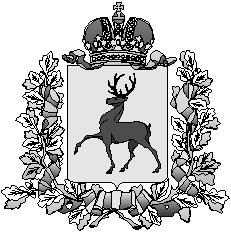 Администрация городского округа город ШахуньяНижегородской областиП О С Т А Н О В Л Е Н И Е